9 А класс период 06 - 08.05ПредметТемаТемаСодержаниеСодержаниеКонтрольАлгебраПовторение темы «Целые и дробные выражения. Доказательство тождеств».Повторение темы «Степени. Корни. Упрощение выражений».Повторение темы «Целые и дробные выражения. Доказательство тождеств».Повторение темы «Степени. Корни. Упрощение выражений».https://www.time4math.ru/ogeВ разделе задачники-прототипы тема 13 «Алгебраические выражения» задания 1-6(под цифрами 1 и 2) – 12 примеровТема 08 «Числа, вычисления и алгебраические выражения» задания 1-8(под цифрами 1 и 2) – 16 примеровГеометрияГеометрические фигуры в пространстве (объёмные тела) Многогранник и его элементы. Названия многогранников с разным положением и количеством граней. Повторение темы»Четырехугольники»Повторение темы Первичные представления о пирамиде, параллелепипеде, призме, сфере, шаре, цилиндре, конусе, их элементах и простейших свойствах. Геометрические фигуры в пространстве (объёмные тела) Многогранник и его элементы. Названия многогранников с разным положением и количеством граней. Повторение темы»Четырехугольники»Повторение темы Первичные представления о пирамиде, параллелепипеде, призме, сфере, шаре, цилиндре, конусе, их элементах и простейших свойствах. П. 122-128 ознакомительноГлавы V-VI в учебникеП. 129-131 ознакомительноП. 122-128 ознакомительноГлавы V-VI в учебникеП. 129-131 ознакомительноhttps://www.time4math.ru/ogeТема 18 «Многоугольники», задачи № 1, 5, 11, 20, 25, 35, 45, 58, 70, 84, 96, 128ИнформатикаСодержание и структура сайта.Оформление сайта.Содержание и структура сайта.Оформление сайта.Любые возможности ИнтернетаЛюбые возможности ИнтернетаВ любом бесплатном конструкторе сайтов оформить первую страницу, на которой будет написана тема «Профилактика коронавируса 2020»(оформление на свое усмотрение, сделать скрин и прислать учителю)Русский язык7 мая Тема «Правописание проверяемых, непроверяемых, чередующихся безударных гласных в корне слова» 8 мая Тема «Правописание проверяемых и непроверяемых согласных в корне слова»8 мая Тема «Правописание приставок7 мая Тема «Правописание проверяемых, непроверяемых, чередующихся безударных гласных в корне слова» 8 мая Тема «Правописание проверяемых и непроверяемых согласных в корне слова»8 мая Тема «Правописание приставокПовторить параграфы 50, 51, 52 (см. «Теория»)Повторить параграфы 53, 54  (см. «Теория»)Повторить параграфы 50, 51, 52 (см. «Теория»)Повторить параграфы 53, 54  (см. «Теория»)Выполнить  упражнение №293Выполнить  упражнение № 298Выполнить  упражнение № 300Записать 15 слов с приставками пре-, при-. Объяснить написание приставок.Литература6 мая, 8 мая Тема  «Лирика С.А.Есенина»6 мая, 8 мая Тема  «Лирика С.А.Есенина»Прочитать  стихотворения С.Есенина: «Гой ты, Русь, моя родная», «Песнь о собаке», «Не бродить, не мять в кустах багряных…», «Не жалею, не зову, не плачу…», «Письмо матери», «Отговорила роща золотая..»Прочитать  стихотворения С.Есенина: «Гой ты, Русь, моя родная», «Песнь о собаке», «Не бродить, не мять в кустах багряных…», «Не жалею, не зову, не плачу…», «Письмо матери», «Отговорила роща золотая..»Письменно ответить на вопросы «Какое стихотворение особенно впечатлило тебя? Почему?» (написать не менее 100 слов) Родная речьКукрыниксыКукрыниксыКукрыниксы — творческий коллектив советских художников-графиков и живописцев, в который входили действительные члены АХ СССР (1947), народные художники СССР (1958), Герои Социалистического Труда Михаил Куприянов (1903—1991), Порфирий Крылов (1902—1990) и Николай Соколов (1903—2000).Псевдоним «Кукрыниксы» составлен из первых слогов фамилий Куприянова и Крылова, а также первых трёх букв имени и первой буквы фамилии Николая Соколова.Три художника работали методом коллективного творчества (каждый также работал и индивидуально — над портретами и пейзажами). Наибольшую известность им принесли многочисленные мастерски исполненные карикатуры и шаржи, а также книжные иллюстрации, созданные в характерном карикатурном стиле.Кукрыниксы — творческий коллектив советских художников-графиков и живописцев, в который входили действительные члены АХ СССР (1947), народные художники СССР (1958), Герои Социалистического Труда Михаил Куприянов (1903—1991), Порфирий Крылов (1902—1990) и Николай Соколов (1903—2000).Псевдоним «Кукрыниксы» составлен из первых слогов фамилий Куприянова и Крылова, а также первых трёх букв имени и первой буквы фамилии Николая Соколова.Три художника работали методом коллективного творчества (каждый также работал и индивидуально — над портретами и пейзажами). Наибольшую известность им принесли многочисленные мастерски исполненные карикатуры и шаржи, а также книжные иллюстрации, созданные в характерном карикатурном стиле.Рассмотрите плакаты Кукрыниксов: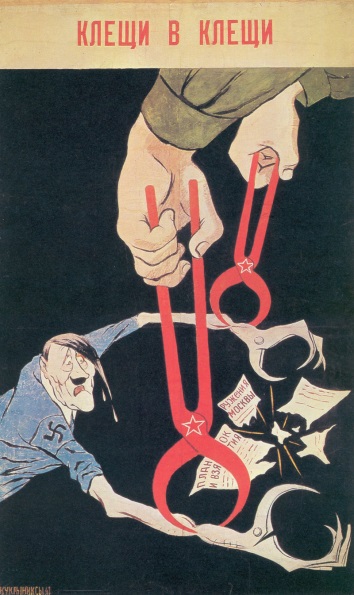 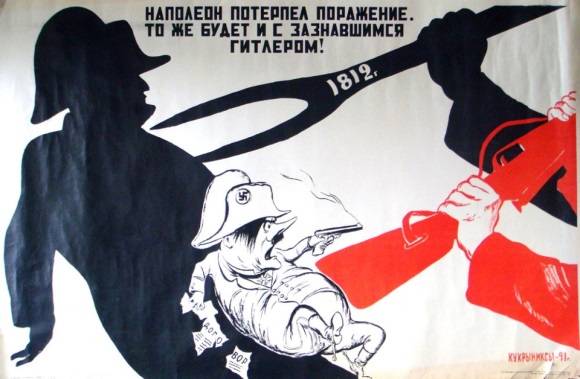 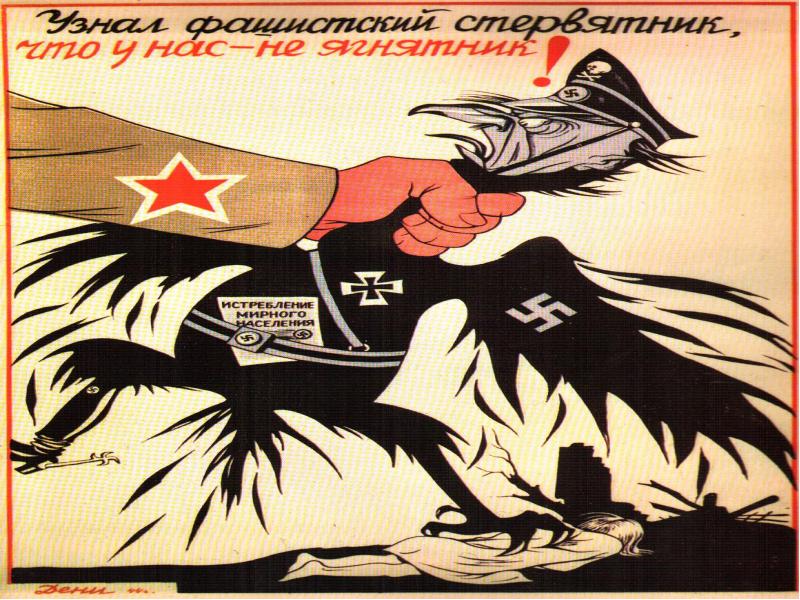 Советское искусство военного времени носило пропагандистский и агитационный характер. Согласны ли вы с этим высказыванием и почему? Ответить на вопрос устно.ХимияАлюминий и его соединенияАлюминий и его соединения1. Посмотри видеоурок  https://infourok.ru/videouroki/9392. Прочитай и перескажи  параграфы 46-47  3.Устно выполни задание1. Посмотри видеоурок  https://infourok.ru/videouroki/9392. Прочитай и перескажи  параграфы 46-47  3.Устно выполни заданиеЗадание:1. Объясни, как свойства алюминия влияют на его применениеФизика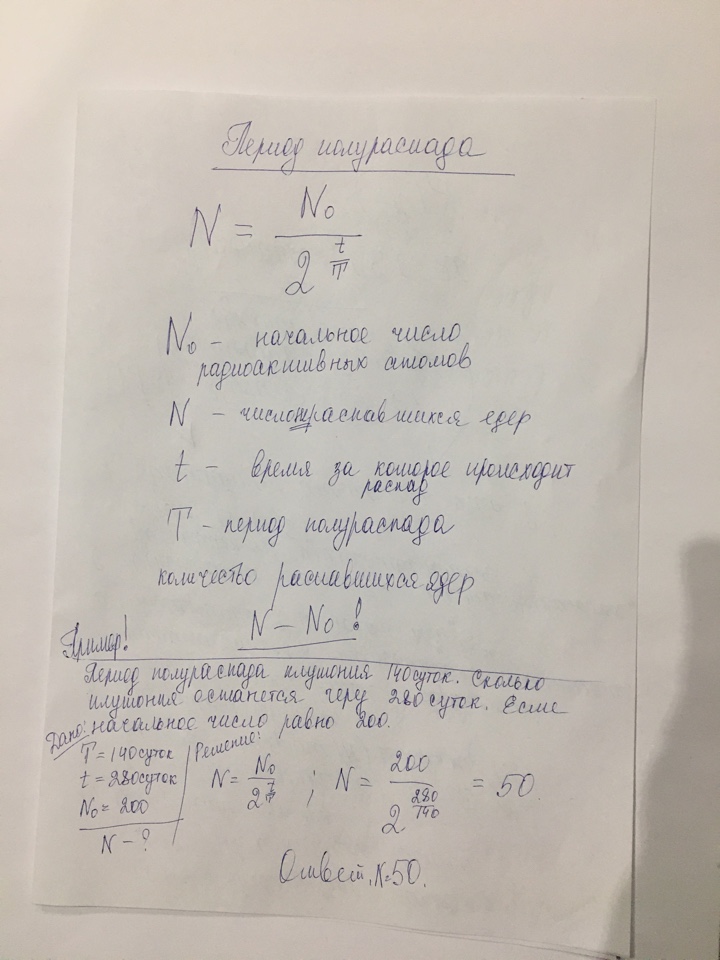 Записать конспект из 7 пунктов(это будет +) и сдать долги до 06.05 до 12.00БиологияБиотические связи в природе1. Посмотри видеоурок   https://www.youtube.com/watch?v=taWJf1QGl_82. Прочитай и перескажи  параграф 51 учебника3.Устно выполни задание 1. Посмотри видеоурок   https://www.youtube.com/watch?v=taWJf1QGl_82. Прочитай и перескажи  параграф 51 учебника3.Устно выполни задание Задание:  1. Устно ответь на вопросы 1,3 стр. 223 учебникаЗадание:  1. Устно ответь на вопросы 1,3 стр. 223 учебникаАнглийскийСтереотипы. Декларация о правах человека.Доклад по теме «Конституция РФ» на английском языке (объём 1 страница написанная рукой)Доклад по теме «Конституция РФ» на английском языке (объём 1 страница написанная рукой)Задание из учебника стр.169,№41,46,Обязательно занимаемся на учебной платформе « Учи.ру»Задание из учебника стр.169,№41,46,Обязательно занимаемся на учебной платформе « Учи.ру»ГеографияДальний Восток. https://nsportal.ru/shkola/geografiya/library/2016/10/10/prezentatsiya-klimat-evrazii П.53,54П.53-55П.53,54П.53-55П.53,54 читатьП.53-55 Заполнить к.карту (по заданиям) и  таблицу, используя текст учебника.П.53,54 читатьП.53-55 Заполнить к.карту (по заданиям) и  таблицу, используя текст учебника.ОБЖПервая помощь при травмах и повреждениях кровеносной системы1. Посмотри видеоурок  https://www.youtube.com/watch?v=TSh5ebu_zfo 2. Устно выполни задание1. Посмотри видеоурок  https://www.youtube.com/watch?v=TSh5ebu_zfo 2. Устно выполни заданиеЗадание:1. Расскажи своим близким о правилах остановки артериального кровотеченияЗадание:1. Расскажи своим близким о правилах остановки артериального кровотеченияФизическая культураЛегкая атлетика1. Эстафетный бег.Эстафетный бег по кругу 200-400м с передачей эстафетной палочки2. Кроссовый бегСоревнования в кроссовом беге 2000-3000 м1. Эстафетный бег.Эстафетный бег по кругу 200-400м с передачей эстафетной палочки2. Кроссовый бегСоревнования в кроссовом беге 2000-3000 мПравила самоконтроля и подбор упражнений для самостоятельной подготовки написать письменно. Главы 1 и 2 раскрыть в письменном видеПравила самоконтроля и подбор упражнений для самостоятельной подготовки написать письменно. Главы 1 и 2 раскрыть в письменном видеИсторияВнешняя политика Александра II.Русско- турецкая войнаУчебник параграф 21Учебник параграф 21Стр.159, вопрос 6Ответы присылать на ЭП: riazanova.svetlana1973@yandex.ruСтр.159, вопрос 6Ответы присылать на ЭП: riazanova.svetlana1973@yandex.ruОбществознание*21, ответить  письменно  в  тетради  с  заголовком.Перечислите  основные  социальныепроблемы  нашего  общества ( не  менее  10)"*21, ответить  письменно  в  тетради  с  заголовком.Перечислите  основные  социальныепроблемы  нашего  общества ( не  менее  10)"*21, ответить  письменно  в  тетради  с  заголовком.Перечислите  основные  социальныепроблемы  нашего  общества ( не  менее  10)"*21, ответить  письменно  в  тетради  с  заголовком.Перечислите  основные  социальныепроблемы  нашего  общества ( не  менее  10)"*21, ответить  письменно  в  тетради  с  заголовком.Перечислите  основные  социальныепроблемы  нашего  общества ( не  менее  10)"